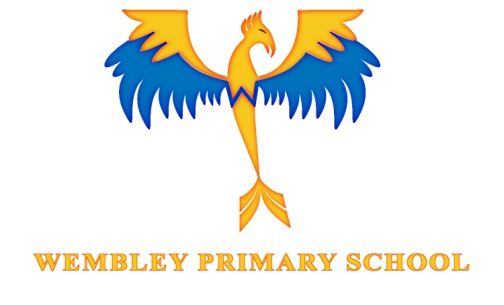 Like the phoenix weRise to our challengesStrengthen our Learning and Shine inOur CommunityDear Applicant, Thank you for your interest in the posts currently on offer at the school. The following information should support you in your decision to apply. We hope that you do! Applications should be addressed to, the Headteacher and emailed to admin@wembleyprimary.brent.sch.uk or posted to Wembley Primary School, East Lane, Wembley, Middlesex HA9 7NW. If you would like to arrange a visit please contact the school by phone: 020 8904 3725. Visits are available from Tuesday 20th February.(Please be aware school is closed for half term 12th-16th February)We look forward to meeting you.Yours sincerelyMrs Taylor-KentHead teacher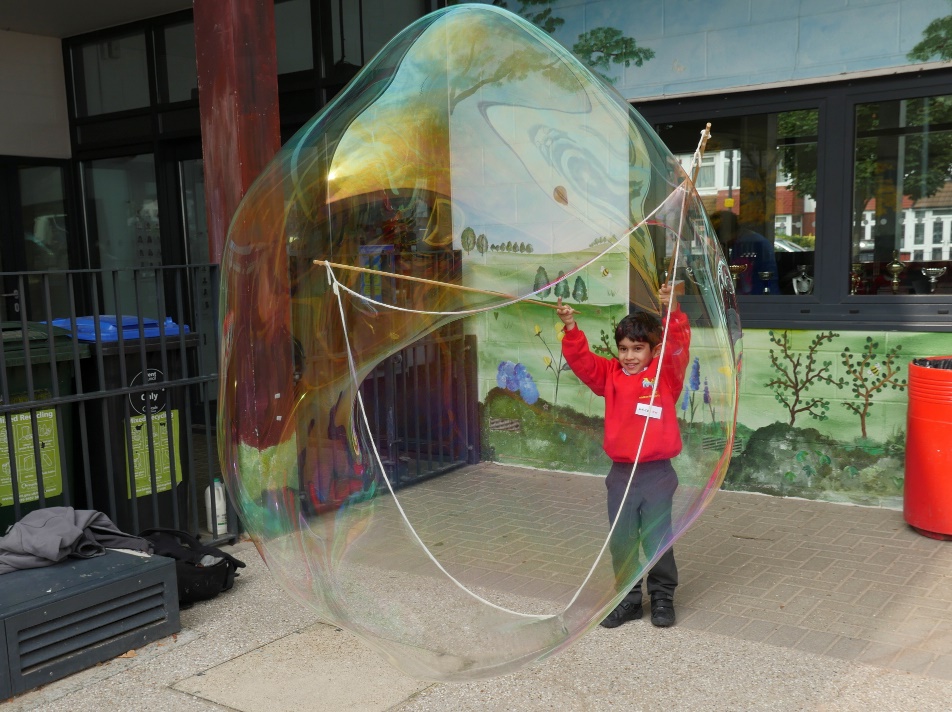 Wembley Primary SchoolEast Lane, Wembley, Middlesex HA9 7NWECT Class TeacherPost begins September 2024Salary M1 £36,745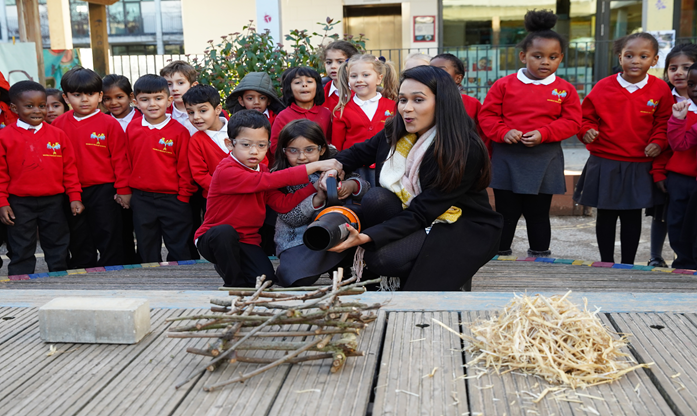 We are seeking to recruit a teacher with enthusiasm and energy who is committed to delivering inspirational, challenging and high-quality lessons. A teacher who has excellent subject knowledge and a good understanding of how children learn effectively. A teacher who understands the components of a high-quality curriculum and is able to plan effectively. A teacher who will ensure all children make excellent progress.We are looking for a teacher who works well as part of a motivated team. A teacher who is committed to improving and developing and one who participates fully in our CPD offer.In accordance with DfE Keeping Children Safe in Education 2023, an online search will be completed on all shortlisted applicants prior to interview. Any relevant information will be discussed further with the applicant during the recruitment process.We are committed to safeguarding the welfare of our students and the successful applicant will be subject to an enhanced Disclosure and Barring Service certificate and checks of the relevant barred list / prohibition listsAbout UsWembley Primary School is a four-form entry community school in the borough of Brent.  We are fortunate to have extensive school grounds.  All classrooms in EYFS and Years 1-3 have additional outdoor classroom spaces. Please visit our website: https://www.wembleyprimary.co.uk/ Ofsted Inspection September 2019‘Pupils like coming to this school. Parents and carers, leaders and staff work closely together to support them. They have high expectations for each child to achieve well. The strong and positive relationships between everyone make Wembley Primary School a very happy place to go to. They say that being at this school is like being part of a big family’‘There are close to 30 languages spoken in this very large school. The whole school community celebrates this diversity. Pupils know how to cooperate well with each other. They respect each other’s differences. Leaders, pupils and staff treat each other with kindness. Pupils talk fondly about their friends at school’‘Staff at all levels enjoy working in this school. They appreciate that leaders look after their well-being. Teachers say that leaders act on any concerns, including taking steps to reduce their workload’Our ValuesWe are determined and ambitious = Successful, Creative LearnersPositive and Inclusive = A caring, school communityShow kindness and empathy = A nurturing place to growWhat we can offerA supportive and friendly environment. Wonderful children and families. Children who are eager to learn.Wembley Primary School is committed to staff development.  We work closely in supportive highly effective year teams. We have talented teachers who are committed to help each other, share good practice and work together to benefit every child within their team. PPA time is organised so that year teams can meet and work collaboratively. We have adopted a coaching approach to staff development. This ensures that staff feel valued and supported and places school improvement at the heart of the school. We support our staff in preparing for the next stage in their career development.We understand the need to ensure our staff feel valued. We have achieved the National Children’s Bureau- Well Being award.We provide an Employee Assistance Programme.We have Specialist teaching in PE, Computing, Music and Art .We are well resourced both in terms of classroom resources and great facilities; a Multi Use Games Area, an Astro-turf football pitch, an adventure playground, a new Sports Hall, a nature area. We are currently building a new library.We have free car parking and can be accessed by overground and three underground train lines.Please come and visit. Visits can be arranged by contacting the school office through our School Business Manager Dee O’Donnell.Telephone 020 8904 3725 or email admin@wembleyprimary.brent.sch.ukApplication forms and information packs can be found on the school website: https://www.wembleyprimary.co.uk/about-us/vacancies-2/ Closing date: Monday 4th March NoonInterviews: WC 11th March 2024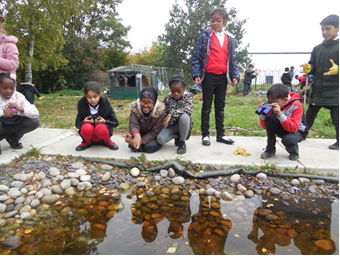 Class TeacherJob DescriptionMain purposeThe teacher will:Fulfil the professional responsibilities of a teacher, as set out in the School Teachers’ Pay and Conditions DocumentMeet the expectations set out in the Teachers’ StandardsDuties and responsibilitiesTeachingAdapt Plan and teach well-structured and sequenced lessons to assigned classes, following the school’s plans, curriculum and schemes of workAssess, monitor, record and report on the learning needs, progress and achievements of assigned pupils, making accurate and productive use of assessmentteaching to respond to the strengths and needs of pupilsSet high expectations which inspire, motivate and challenge pupilsPromote good progress and outcomes by pupilsDemonstrate good subject and curriculum knowledgeWhole-school organisation, strategy and developmentContribute to the development, implementation and evaluation of the school’s policies, practices and procedures, so as to support the school’s values and visionMake a positive contribution to the wider life and ethos of the schoolWork with others on curriculum and pupil development to secure co-ordinated outcomesProfessional developmentTo be fully committed to the ECT programme. To work in partnership with the induction mentor. Take part in the school’s Performance management procedures (in your third year)Take part in further training and development in order to improve own teachingCommunicationCommunicate effectively with pupils, parents and carersWorking with colleagues and other relevant professionalsCollaborate and work with colleagues and other relevant professionals within and beyond the schoolDevelop effective professional relationships with colleaguesPersonal and professional conductUphold public trust in the profession and maintain high standards of ethics and behaviour, within and outside schoolHave proper and professional regard for the ethos, policies and practices of the school, and maintain high standards of attendance and punctualityUnderstand and act within the statutory frameworks setting out their professional duties and responsibilities.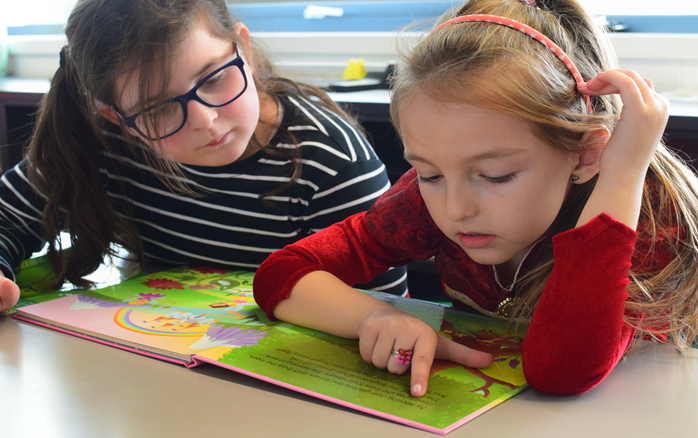 Person SpecificationAF-Application FormI-interviewTraining and QualificationsExperienceKnowledge and understandingSkills and abilitiesPersonal QualitiesEssentialDesirableSourceQualified Teacher Status (QTS)xAFEvidence of personal and professional development to support the role of class teacherxAF/IRecent participation in a range of relevant CPDxAF/IEssentialDesirableSourceKnowledge and experience of teaching in a phase within the primary schoolxAF/ISuccessful teaching experience in primary age rangexAF/IHas supported curriculum planning in a school.xAF/IKnowledge and good understanding of safeguarding proceduresxIAbility to motivate all childrenxAF/IProven ability in adapting the curriculum to meet the needs of childrenxAF/IEssentialDesirableSourceKnowledge and understanding of the statutory Teachers Standards and National Curriculum requirements at the appropriate key stagexAF/IKnowledge of assessment proceduresxAF/IEvidence of a clear understanding of a range of teaching approaches, and of how children learn xAF/IGood understanding of what constitutes high quality teaching and learning.xAF/IUnderstanding of the educational requirements of pupils with Special Needs and More AblexAF/IGood understanding of effective behaviour management.xIEssentialDesirableSourceExcellent Primary practitioner.xAF/IIs able to manage workload and set priorities for own tasks and targetsxAF/IHas good communication skills (both oral and written) to a range of audiences.xAF/IHas the ability to develop and maintain good relationships with all members of the school community, including parents and the Local AuthorityxAF/IIs able to create a happy, challenging and effective learning environment.xAF/IEssentialDesirableSourceHas a commitment to the ethos of the school as outlined in its mission statement xAF/IUnderstanding of, and commitment to, equal opportunities.xAF/IWarmth and sensitivity in relationships with children and adults. ApproachablexAF/IEnthusiastic, well-motivated, flexible and adaptable, and able to work under pressure.xAF/IGood timekeeping and attendance record.xAF/IWell organised. Ensures that deadlines are metxAF/IWilling to take part in after school activities.xAF/I